Marmara Bölgesi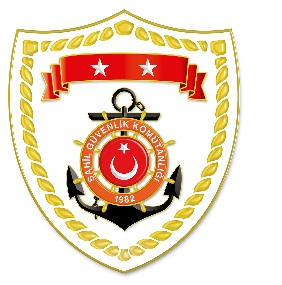 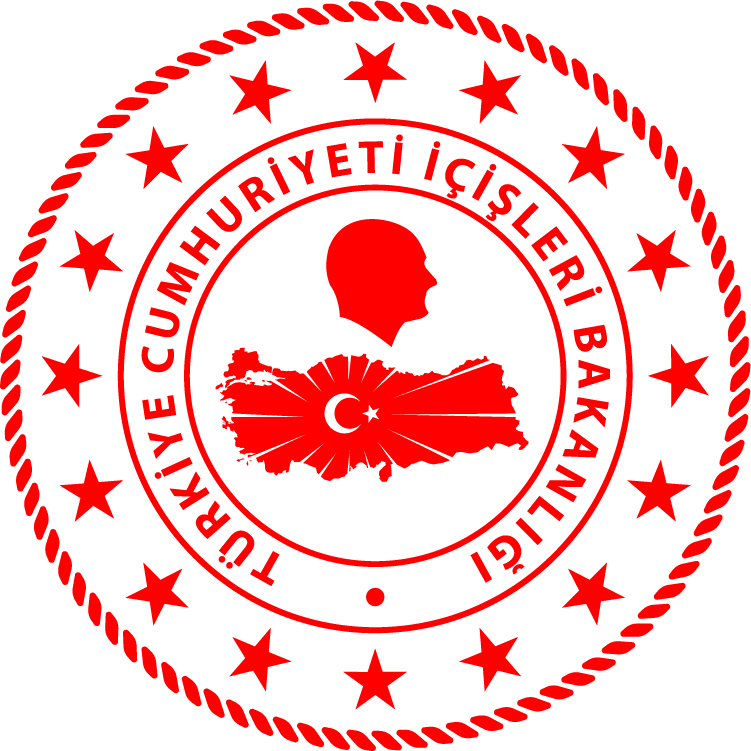 S.NoTARİHTESPİTUYGULANAN İDARİ PARA CEZASI MİKTARI (TL)CEZANIN KESİLDİĞİİL/İLÇE-MEVKİİAÇIKLAMA126 Kasım 2019Yasak sahada kara ve kıllı midye avcılığı yapmak(3 işlem)9.810İSTANBUL/SilivriToplam 4 işleme 16.394 TL idari para cezası uygulanmıştır.226 Kasım 2019Gemiler için su ürünleri ruhsat tezkeresi olmamak6.584İSTANBUL/SilivriToplam 4 işleme 16.394 TL idari para cezası uygulanmıştır.